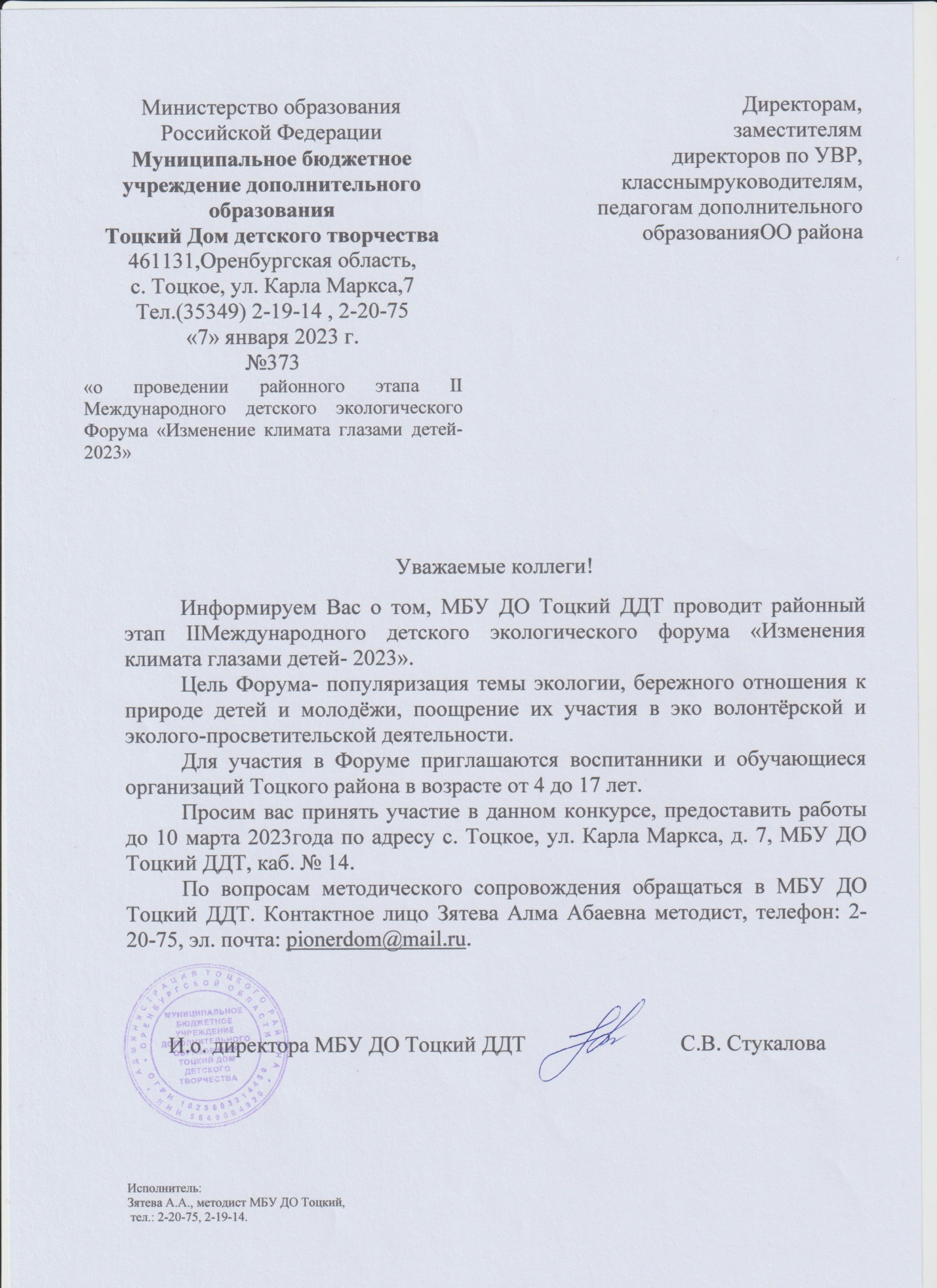 ПОЛОЖЕНИЕО проведении районного этапа II Международного детского экологического форума «Изменение климата глазами детей- 2023»Общие положенияМуниципальный этап IIМеждународный детского экологического форума «Изменение климата глазами детей- 2023» (далее- Форум) проводится Муниципальным бюджетным учреждением дополнительного образования Тоцкий Дом детского творчества (далее- МБУ ДО Тоцкий ДДТ).Настоящее положение о Форуме определяет цель, задачи, порядок и условия конкурсного отбора.Цель и задачи ФорумаЦель Форума- популяризация темы экологии, бережного отношения к природе детей и молодёжи, поощрение их участия в эко волонтёрской и эколого-просветительской деятельности.Задачи Форума:- привлечение общественного внимания к проблемам глобального изменения климата и его последствиям;- развитие у детей и молодёжи умения выражать своё отношение к природным и культурным ценностям через результаты творческой, художественной, социально-полезной и исследовательской деятельности;- систематизация результатов многолетней эколого-просветительской и природоохранной деятельности детских коллективов;- воспитание уважительного отношения к единым общечеловеческим ценностям в соответствии с принципом сохранения культурного и природного разнообразия;- обучение дошкольников и школьников навыкам бережного отношения к окружающей среде в соответствии с принципом сохранения природного разнообразия и климатического благополучия;- формирование у юных граждан экологической культуры и активной жизненной позиции по отношению к глобальным экологическим проблемам, стоящим перед человечеством.Участники ФорумаВозраст участников Форума: от 4 до 17 лет.В конкурсах Форума на муниципальном этап определяются         победители и призёры каждой номинации.От каждого муниципалитета на региональный этап Форума принимается не более 36 работ (по 3 работы в номинации 5.1, 5.3, 5.4, 5.5 и по 12 работ в номинации 5.2, 5.6).Условия участия в ФорумеУчастие в Форуме бесплатное и не предполагает внесение каких-либо взносов.Для участия в Форуме необходимо заполнить заявку (приложение 2) и согласия на обработку персональных данных (приложение 3,4).Работы без заявки и согласий не принимаются.На Форум по каждой из шести номинаций принимаются только те творческие работы конкурсантов, которые отвечают ниже перечисленным требованиям:- работы прошли конкурсный отбор на муниципальном уровне по указанным номинациям;- конкурсные работы не являются плагиатом, копией или частью работ других авторов.4.4. Работы, присланные на Форум, не возвращаются, рецензии на них не предусмотрены.Конкурсная программ ФорумаНоминация «Экобезопасность»- конкурс проектных и учебно-исследовательских работ по предупреждению  или адаптации к изменениям климата (материалы о происходящем в настоящее время процессах деградации экосистем и мерах, предпринимаемых для их спасения).На конкурс принимаются индивидуальные авторские проекты, а также индивидуальные учебно-исследовательские работы.Оценивается актуальность исследовательских работ, целесообразность и социальная значимость проектов, описание всех основных этапов проводимых исследований.Требования к оформлению работы:- представляются тезисы в электронном виде- документ в формате Wordобъёмом не более 2-х страниц, со стандартными полями, шрифт 12 TimesNewRoman, межстрочный интервал 1.0.5.2. Номинация «Изменение климата глазами детей» - конкурс, посвящённый проблеме изменения климата, и его последствий для природы и людей, а также способам адаптации к ним. Оценивается отражение тематики, композиционное решение, уровень исполнения, художественная выразительность.Конкурс данной номинации проводится в трёх возрастных группах:- 1 группа: 4-6 лет (дошкольники);- 2 группа: 7-12 лет;- 3 группа: 13-17 лет;Требования к оформлению работы:- высылается качественный оригинал рисунка формата А3 или плаката формата А1;- к рисунку прилагается анкета в формате Word, в которой указывается Ф.И. автора (полностью), дата рождения, школа, класс, название рисунка, Ф.И.О. и контактный номер телефона родителя (законного представителя), Ф.И.О. и номер телефона педагога.5.3. Номинация «Экоблогер»- конкурс кинорепортажей об экологических проблемах, несущих в себе риск для каждого (материал об экологической проблеме, которая вызвала общественный резонанс, о конкретных людях, которые своими действиями остановили разрушение экосистемы, материалы об экотрадициях или сформированных экопривычках). Оценивается выдержанность сюжетной линии, операторская работа, режиссерская работа, раскрытие темы.Требования к оформлению работы:- высылается почтовым отправлением кинофильм длительностью до 5 минут на флеш-носителях (не диски!!!);- в титрах кинофильма (или в звуковом сопровождении) указывается:Ф.И. автора (полностью) и дата его рождения, образовательная организация и класс (либо название киностудии или творческого коллектива), название фильма, название населённого пункта, в котором осуществлялась съёмка;- вместе с конкурсным материалом обязательно присылается почтовым отправлением заполненная заявка (Приложение 2).5.4. Номинация «Экомода»- конкурс коллекций моделей одежды из бросовых материалов и вторсырья.На конкурс номинации принимается видеозапись демонстрации экокостюмов, изготовленных из бросовых материалов (не более двух костюмов- мужской и женский) под музыкальное сопровождение.Требования к оформлению работы:- высылается почтовым отправлением кинофильм длительностью не более 3 минут на флеш- носителях (не диски!!!);- в титрах кинофильма (или в звуковом сопровождении) указывается:Ф.И. автора/авторов, образовательная организация и класс;- вместе с конкурсным материалом обязательно присылается почтовым отправлением заполненная Заявка.5.5. Номинация «Эколоволонтёры»- конкурс на лучшую практику эковолонтёрской работы. Требования к оформлению работы:- высылается почтовым отправлением видеоролик (продолжительность не более 5 мин) или презентация в формате ppt(не более 10 слайдов) на флеш-носителях (не диски !!!);- вместе с конкурсным материалом обязательно присылается почтовым отправлением заполненная Заявка.5.6. Номинация «Экоподелки»- конкурс отдельных арт-объектов и композиций из бросовых материалов и ТКО (твёрдых коммунальных отходов: бумага, газеты, журналы, упаковочные материалы, древесина, пластмасса, текстиль, кожа, резина, стекло).Оценивается отражение темы конкурса, применение народных ремесел, оригинальность, композиционное решение, уровень исполнения, художественная выразительность.Требования к оформлению работы:- принимается натуральная поделка или композиция;- поделка или композиция сопровождается этикеткой с указанием, Ф.И. автора/авторов (полностью), его/их даты рождения, школы, класса, названия т.о., перечня использованных материалов, указвается название композиции.Конкурс данной номинации проводится в трёх возрастных группах:- 1 группа: 4-6 лет (дошкольники);- 2 группа: 7-12 лет;- 3 группа: 13-17 лет.Сроки и место проведенияРаботы принимаются до 10 марта 2023 года по адресу: с. Тоцкое, ул. Карла Маркса, д. 7, МБУ ДО Тоцкий ДДТ, каб. № 14.Конкурсные материалы присылать с пометкой «Изменение климата глазами дети- 2023».Координатор Форума районного этапа: Зятева АлмаАбаевна- методист МБУ ДО Тоцкий естественнонаучного направления.Телефон для справок: 8 (35349) 2-19-14.Подведение итогов ФорумаПо итогам проведения Форума победители и призёры в каждой номинации награждаются дипломами МБУ ДО Тоцкий ДДТ.По итогам проведения районного этапа Форума работы победителей и призёров направляются для участия на региональном этапе IIМеждународного детского экологического форума «Изменения климата глазами детей- 2023».По итогам Форума на базе МБУ ДО Тоцкий ДДТ проводится тематическая выставка.Информация по итогам проведения Форума размещается на официальном сайте МБУ ДО Тоцкий ДДТ до 15 марта.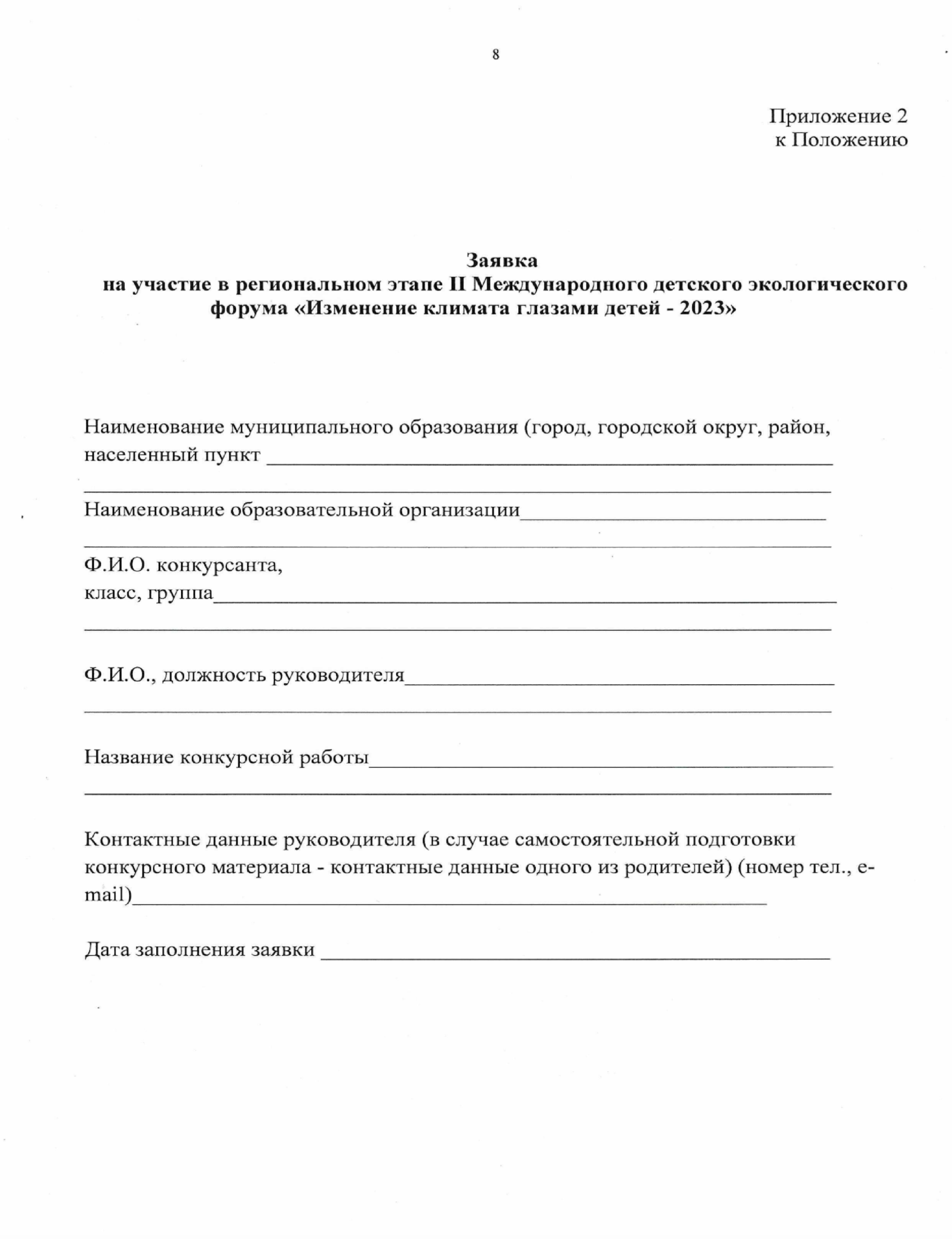 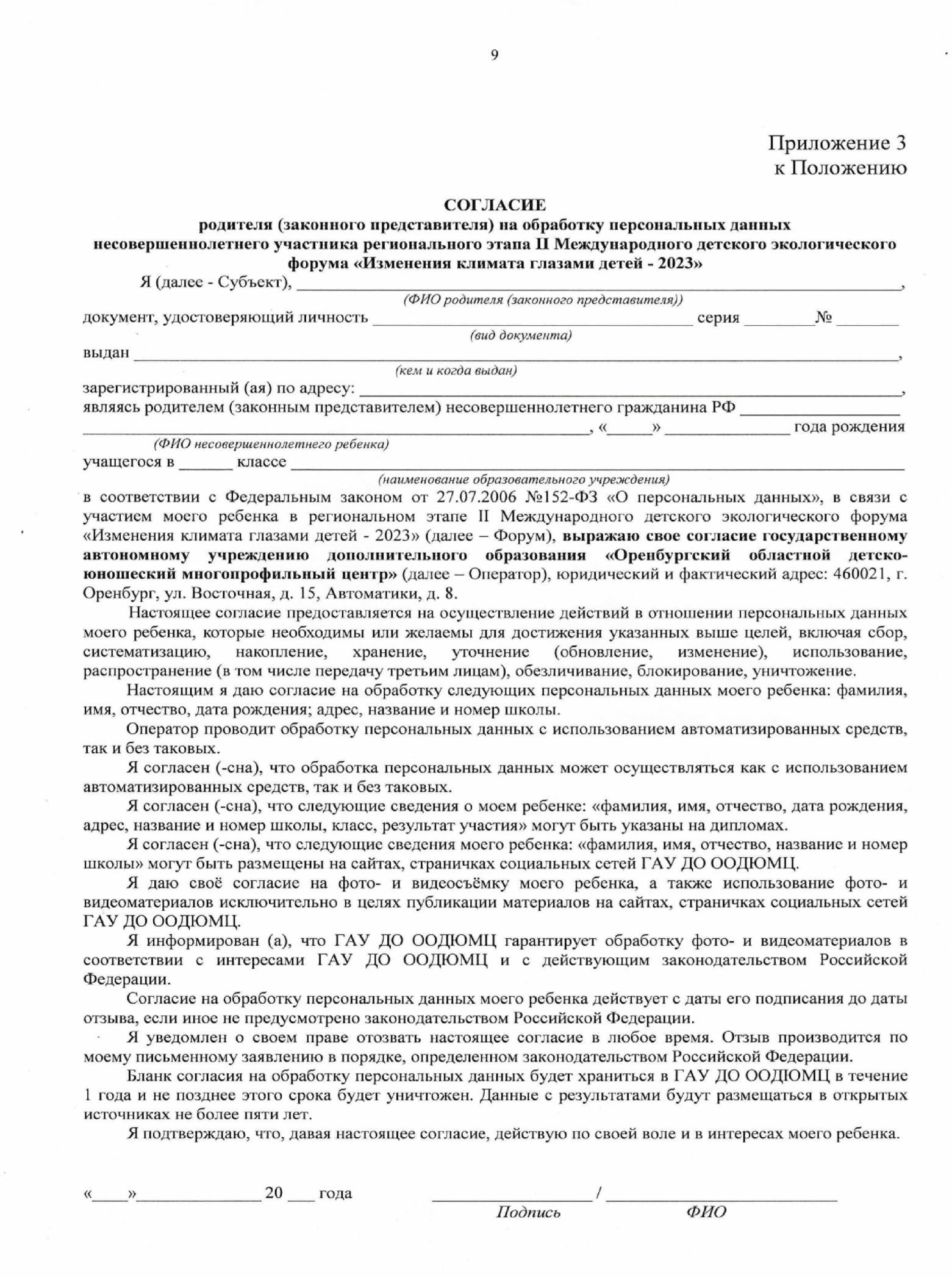 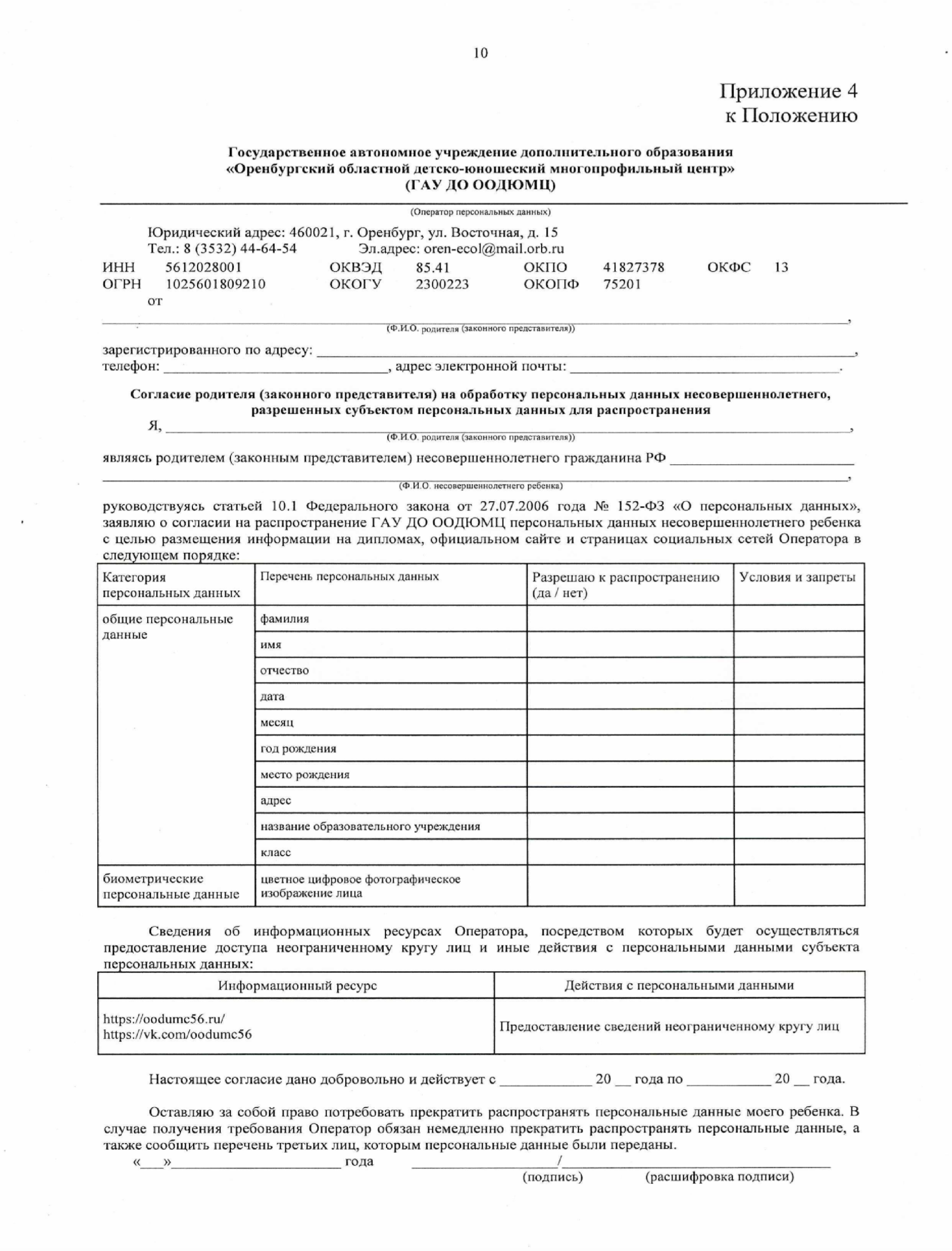 